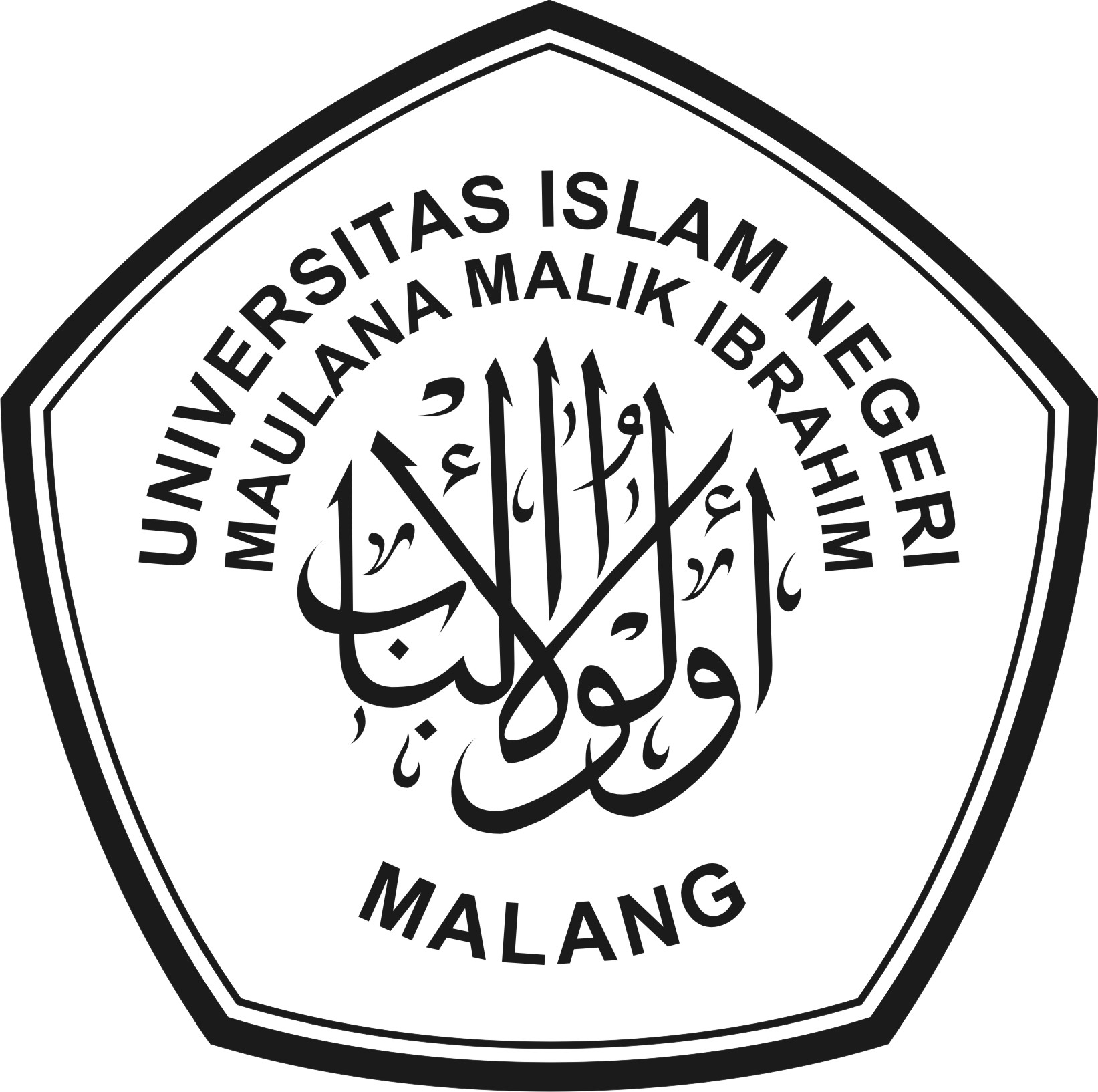 FORMULIR CALON SEKRETARIS JURUSANUNIVERSITAS ISLAM NEGERI MAULANA MALIK IBRAHIM MALANGMASA JABATAN 2018-2021SURAT PERNYATAANTIDAK SEDANG MENJALANI HUKUMAN DISIPLINYang bertandatangan di bawah ini, saya:Nama 		: ______________________________________________________________NIP 		: ______________________________________________________________Jabatan 	: ______________________________________________________________Instansi 	: ______________________________________________________________Dengan ini menyatakan dengan sungguh-sungguh bahwa saya tidak sedang menjalani hukuman disiplin tingkat sedang sebagaimana yang dipersyaratkan untuk menjadi Sekretaris Jurusan.Demikian Surat Pernyataan ini dibuat untuk dipergunakan sebagaimana mestinya.________________, _____________________Pembuat Pernyataan,______________________________________(tanda tangan dan nama)SURAT PERNYATAANTIDAK SEDANG DIPIDANAYang bertandatangan di bawah ini, saya:Nama 		: ______________________________________________________________NIP 		: ______________________________________________________________Jabatan 	: ______________________________________________________________Instansi 	: ______________________________________________________________Dengan ini menyatakan dengan sungguh-sungguh bahwa saya tidak sedang dipidana berdasarkan putusan pengadilan yang memiliki kekuatan hukum tetap.Demikian Surat Pernyataan ini dibuat untuk dipergunakan sebagaimana mestinya.________________, _____________________Pembuat Pernyataan,______________________________________(tanda tangan dan nama)SURAT PERNYATAAN KESEDIAANYang bertandatangan di bawah ini, saya:Nama Lengkap (dengan gelar)	: ________________________________________________NIP 					: ________________________________________________Tempat, Tanggal Lahir 		: ________________________________________________Pangkat/Golongan Ruang		: ________________________________________________Dengan ini saya menyatakan bersedia untuk mencalonkan diri sebagai Sekretaris Jurusan Universitas Islam Negeri Maulana Malik Ibrahim Malang Periode 2018-2021. Selanjutnya saya bersedia mengikuti ketentuan sebagaimana yang berlaku.Demikian Surat Kesediaan ini saya buat dengan sesungguhnya untuk dipergunakan sebagaimana mestinya.________________, _____________________Pembuat Pernyataan,______________________________________(tanda tangan dan nama)SURAT PERNYATAAN KESEDIAAN BEKERJASAMAYang bertandatangan di bawah ini, saya:Nama Lengkap (dengan gelar)	: ________________________________________________NIP 					: ________________________________________________Tempat, Tanggal Lahir 		: ________________________________________________Pangkat/Golongan Ruang		: ________________________________________________Dengan ini saya menyatakan bersedia untuk senantiasa bekerjasama dengan Dekan dalam mewujudkan visi, misi, dan tujuan Universitas Islam Negeri Maulana Malik Ibrahim Malang Periode 2018-2021 sesuai dengan ketentuan yang berlaku. Demikian Surat Kesediaan ini saya buat dengan sesungguhnya untuk dipergunakan sebagaimana mestinya.________________, _____________________Pembuat Pernyataan,______________________________________(tanda tangan dan nama)DAFTAR RIWAYAT HIDUPIdentitas DiriNama Lengkap (dengan gelar)	: ________________________________________________NIP 				: ________________________________________________Tempat, Tanggal Lahir 		: ________________________________________________Agama				: ________________________________________________Pangkat/Golongan Ruang	: ________________________________________________Pendidikan Terakhir		: ________________________________________________Perguruan Tinggi			: ________________________________________________Jabatan Fungsional		: ________________________________________________Instansi/Unit kerja		: ________________________________________________Alamat Kantor			: ________________________________________________Nomor Telepon Kantor		: ________________________________________________Alamat Rumah			: ________________________________________________Nomor Telepon Rumah		: ________________________________________________Nomor HP dan E-mail		: ________________________________________________Riwayat PendidikanRiwayat JabatanPenelitian*Karya Tulis Ilmiah*Narasumber Kegiatan Ilmiah*Penghargaan/Piagam*Organisasi Profesi/IlmiahDemikian Daftar Riwayat Hidup ini saya buat dengan sebenarnya. Jika di kemudian hari terbukti terdapat kesalahan, maka saya bersedia diberi sanksi sesuai dengan peraturan yang berlaku.________________, _____________________Pendaftar,______________________________________(tanda tangan dan nama)Catatan: dapat ditambahkan informasi apabila diperlukan*Data 3 (tiga) tahun terakhir.SURAT PERNYATAAN KESEDIAAN MELEPASKAN JABATANYang bertandatangan di bawah ini, saya:Nama Lengkap (dengan gelar)	: ________________________________________________NIP 					: ________________________________________________Tempat, Tanggal Lahir 		: ________________________________________________Pangkat/Golongan Ruang		: ________________________________________________Menyatakan dengan sesungguhnya bahwa jika saya terpilih dan diangkat sebagai Sekretaris Jurusan Universitas Islam Negeri Maulana Malik Ibrahim Malang Periode 2018-2021, saya bersedia melepaskan semua jabatan struktural yang sedang saya emban sebagaimana dimaksud dalam Pasal 61 PMA Nomor 15 Tahun 2017.Demikian Surat Pernyataan ini saya buat dengan sesungguhnya untuk dipergunakan sebagaimana mestinya.________________, _____________________Pembuat Pernyataan,______________________________________(tanda tangan dan nama)Form CSJ-1MateraiRp. 6.000,-Form CSJ-2MateraiRp. 6.000,-Form CSJ-3MateraiRp. 6.000,-Form CSJ-4MateraiRp. 6.000,-Form CSJ-5No.Nama LembagaJurusan/ProdiDisiplin Ilmu/KeahlianTahun LulusNo.Nama JabatanTahunKeteranganNo.Judul PenelitianJabatanTahunSumber DanaNo.Judul TahunPenerbit No.Judul KegiatanTahunPenyelenggaraNo.Bentuk PenghargaanTahunPemberiNo.Nama OrganisasiTahunJabatan Form CSJ-6MateraiRp. 6.000,-